Красноярская митрополия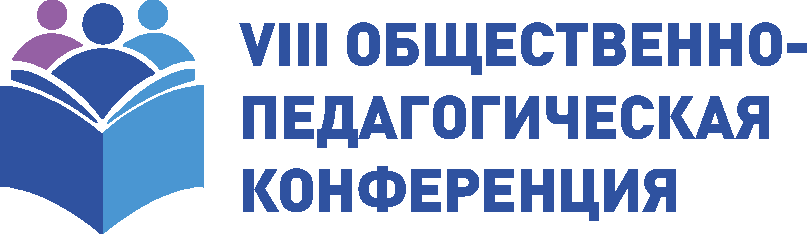 Русской Православной ЦерквиИнформационное письмоо проведении VIII межрегиональной общественно-педагогической конференции«Духовно-нравственное воспитание личности школьника в условиях обновлённых ФГОС основного и начального общего образования»Уважаемые коллеги, Красноярская митрополия Русской Православной Церкви при поддержке:Управления общественных связей Губернатора Красноярского края;Министерства образования Красноярского края;Палаты образовательных и просветительских организаций Гражданской ассамблеи Красноярского края;Дома дружбы народов Красноярского края;Главного управления образования Администрации г. Красноярска;Красноярского краевого института повышения квалификации и профессиональной переподготовки работников образования;Красноярской региональной общественной организации духовно-нравственного возрождения Сибири «Ладанка»;Красноярского регионального отделения Национальной Родительской Ассоциации;Региональной общественной организации Красноярского края «Творческий союз учителей»;Автономной некоммерческой организации дополнительного профессионального образования «Красноярский институт развития духовно-нравственной культуры»приглашают всех заинтересованных в развитии общественно-педагогического диалога о воспитании на VIII межрегиональную общественно-педагогическую конференцию, которая пройдёт 1–2 ноября 2022 года в Архиерейском доме
г. Красноярска и онлайнТема конференции 2022: «Духовно-нравственное воспитание личности школьника в условиях обновлённых ФГОС основного и начального общего образования», обсуждения будут построены вокруг следующих тем:Школа Минпросвещения России: модель развития воспитания в условиях единого образовательного пространства;Рабочие программы и календарные планы воспитательной работы;Детские и молодёжные общественные объединения (РДШ, «Юнармия», «Большая перемена», «Орлята России»);Штаб воспитательной работы: содержание и форматы деятельности;Единые подходы в работе с родительским сообществом, развитие ресурсов родительской вовлечённости (участия);Конструктор календарного плана воспитательной работы;Государственные символы в педагогике российской школы;Содержание и формат экспертизы качества воспитательной работы, педагогического опыта и практик духовно-нравственного воспитания; Создание Ассоциации педагогов Красноярского края, создающих практики приобщения к основам православной культуры;Опыт и практики духовно-нравственного воспитания победителей III межрегионального этапа Конкурса «За нравственный подвиг учителя» по Сибирскому федеральному округу.К участию в работе Конференции приглашаются педагоги, создающие практики воспитания, эксперты в области воспитательной работы, методисты, представители общественных и некоммерческих образовательных организаций. Конференция проводится в смешанном формате (в том числе в онлайн формате). Планируется проведение Конференции в смешанном формате, в том числе онлайнКлючевые события:25 сентября – 25 октября — регистрация участников конференции по ссылке: https://forms.gle/Aw9rs1sNUs53ofF8910 – 27 октября — формирование программы Конференции; рассылка информации о программе участникам Конференции; оформление и направление персональных приглашений участникам очных мероприятий Конференции1 ноября – 2 ноября — мероприятия Конференции в соответствии с программойПрограммный комитет Конференции: А. А. Персикова, Р. Г. Баринов, А. В. Бардаков, С. Н. Бордукова, О. Л. Бредова (по согласованию), М. А. Бурнышев, Е. П. Ясенецкая (по согласованию), А. С. Попов (по согласованию), Н. Р. Пеллинен (по согласованию), Е. Г. Пригодич, Е. А. Свиридов, Ж. С. Тимошкова.Подготовка и проведение конференции освещаются на порталах Общественной палаты Красноярского края (www.opkrsk.ru), Красноярской епархии Русской Православной Церкви (www.kerpc.ru) и АНО ДПО «Красноярский институт развития духовно-нравственной культуры» (www.krasdnk.ru).При возникновении вопросов обращайтесь, пожалуйста, по адресу kerpc@mail.ru.Приложение 1 — Информация о целях и задачах деятельности Ассоциации педагогов Красноярского края, создающих практики приобщения к основам православной культурыПриложение 2 — Справка об истории Конференции С уважением — Программный комитет КонференцииПриложение 1Информация о задачах и направлениях деятельности Ассоциации педагогов Красноярского края, создающих практики приобщения к основам православной культуры(из проекта Положения об Ассоциации)Общие положенияАссоциация педагогов Красноярского края, создающих практики приобщения к основам православной культуры (далее Ассоциация) — добровольное общественное объединение, созданное для обмена педагогическим опытом, повышения профессиональной квалификации, совершенствования качества преподавания основ православной культуры, духовно-нравственного воспитания учащихся.Деятельность Ассоциации получила благословение митрополита Красноярского и Ачинского Пантелеимона.Членами Ассоциации могут быть педагоги и руководители учреждений общего образования и воскресных школ, преподающие основы Православной культуры, создающие практики духовно-нравственного воспитания.Задачи АссоциацииВыявление и поддержка передового педагогического опыта духовно-нравственного воспитания, создание практик приобщения к основам православной культуры;Расширение возможностей профессионального общения, сотрудничества педагогов по приобщению к основам православной культуры;Сотрудничество с Синодальным и епархиальным отделами религиозного образования и катехизации, другими структурами Русской Православной Церкви, в области экспертизы содержания учебных материалов, учебно-методических разработок по основам православной культуры, духовно-нравственному воспитанию;Поддержка академической свободы учителей, преподающих модули по основам православной культуры, координация их деятельности.Направления деятельности АссоциацииОрганизация площадок об опыте реализации образовательных программ и проектов в рамках региональных и муниципальных конференций, августовских педагогических советов, Красноярских краевых и епархиальных, муниципальных Рождественских образовательных чтений;Создание практик образовательного туризма к местам духовного наследия;Просветительские встречи с носителями православной культуры, учёными-культурологами, религиоведами; Поддержка участия педагогов в региональном этапе ежегодного Всероссийского конкурса в области педагогики, воспитания и работы с детьми и молодёжью до 20 лет «За нравственный подвиг учителя»;Поддержка проведения регионального этапа Всероссийской олимпиады школьников по Основам православной культуры;Издание Информационного бюллетеня о деятельности Ассоциации.Приложение 2Справка об истории Конференции I научно-практическая конференция «Духовно-нравственное воспитание и развитие личности школьника в условиях введения ФГОС: в контексте мировоззренческих и культурных особенностей семей, социальных региональных особенностей» (2012 г.). Конференция проведена на средства грантовой поддержки Красноярского краевого Фонда поддержки научной и научно-технической деятельности. На конференции были сформулированы вопросы: Каким образом введение ФГОС ООО обуславливает становление духовно-нравственного воспитания и развития личности школьника? Кто и как может сегодня ясно ответить на вопросы педагогов о существенных духовных процессах и явлениях в России начала XXI века? Как возможно и необходимо учитывать мировоззренческие и культурные особенностей семей, социальные региональные особенности? Резолюция конференции содержала согласованные общественно-педагогическим сообществом принципы, подходы, формы организации духовно-нравственного воспитания и развития учащихся, разработки региональной модели духовно-нравственного воспитания в условиях ФГОС в контексте мировоззренческих и культурных особенностей семей, социальных особенностей Красноярского края.II научно-практическая конференция «Духовно-нравственное воспитание и развитие личности школьника в условиях введения ФГОС: определение результатов в начальной школе» (2014 г.). Представлены итоги исследований содержания программ духовно-нравственного развития, воспитания и социализации пилотных школ края, проанализированы возможности разработки программ воспитания, включающих проблематику духовно-нравственного воспитания и развития личности школьника, представлена программа повышения квалификации «Программы духовно-нравственного развития, воспитания и социализации: управление разработкой содержания и мониторинга результатов воспитания». III педагогическая конференция «Духовно-нравственное воспитание и развитие личности школьника в условиях введения ФГОС: ценности семьи и школы» (2016 г.). Конференция организована в формате защиты, открытого обсуждения ценностных смыслов актуальных изменений в практиках школьного воспитания, определения возможностей согласования ценностей воспитания семьи и школы. IV общественно-педагогическая конференция «Духовно-нравственное воспитание и развитие личности школьника в условиях введения ФГОС: реализация образовательного потенциала предметной области «Основы духовно-нравственной культуры народов России» (2018 г.). Решение о проведении ежегодной Конференции как площадки общественно-педагогического диалога о воспитании на основе духовно-нравственных ценностей народов России, исторических и национально-культурных традиций принято по итогам круглого стола «Духовно-нравственное и гражданско-патриотические воспитание в современных условиях» Краевого Педагогического форума (24.08.18 г.). На Конференции обсуждены условия реализации предметной области ОДНКНР в системе общего образования Красноярского края. V ОПК «Духовно-нравственное воспитание личности школьника в условиях введения ФГОС: реализация предметной области ОДНКНР в Красноярском крае» (2019 г.). Проанализированы эффективные стратегии, модели, программы, трудные вопросы и решения по реализации предметной области ОДНКНР; презентованы ресурсы для реализации предметной области ОДНКНР; обсуждены методические рекомендации по реализации предметной области ОДНКНР в системе общего образования Красноярского края.VI ОПК «Духовно-нравственное воспитание личности школьника: школьная рабочая программа воспитания и план воспитательной работы» (2020 г.). Обсуждены: содержание элементов школьных рабочих программ воспитания, ресурсных возможностей программ для творческого, эффективного развития практик воспитания в системе общего образования; обмен идеями по формированию регионального экспертного сообщества в области развития воспитания; по развитию общественно-педагогического диалога о воспитании.VII ОПК «Духовно-нравственное воспитание личности школьника: лучший педагогический опыт и практики» (2021 г.). Основной вопрос Конференции: Какие педагогические идеи создаются и реализуются практиками развития воспитания в наших школах? Участники Конференции представили идеи, форматы, проекты развития воспитания в школе по следующим направлениям: 1. Успешные практики деятельности РДШ в образовательных организациях Красноярского края; 2. Школа, учитель, семья. Развитие воспитания: идеи, опыт; 3. Предметные области «Основы религиозных культур и светской этики» и «Основы духовно-нравственной культуры народов России»; 4. Практики социального партнёрства образовательных организаций и третьего сектора.